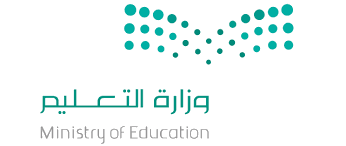 اجابة اختبار نهائي (نظري ) لمادة التقنية الرقمية 2-1  نظام المسارات المشترك لعام 1443 هـأسم الطالبة : ..................................................... الفصل : .......... رقم الجلوس : ...................عدد الاوراق للاختبار : 4  السؤال الاول : اختاري الاجابة الصحيحة فيما يلي بوضع علامة  عند الاجابة الصحيحة :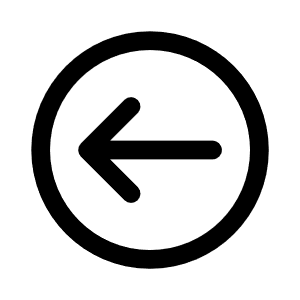 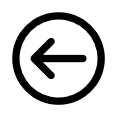 السؤال الثاني : ضعي علامة(    )عند الاجابة الصحيحة وعلامة(    )عند الاجابة الخاطئة : انتهت الاسئلة تمنياتي لكن بالنجاح والتميزمعلمة المادة :                                     مديرة المدرسة : المدققةالمراجعةالمصححةالدرجةالسؤال10الاول 5الثانيخمسة عشر درجة فقط .خمسة عشر درجة فقط .المجموع كتابتاً15المجموع  رقماً1‌يصمم لتحقيق الظروف المناسبة للحصول على المخرجات المرغوبة:2مستشعر يستخدم في قياس درجة حرارة البيئة المحيطة به :نظام التحكم المفتوحمستشعر درجة الحرارةنظام التحكم المغلقمستشعر التقاربنظام المراقبة والتحكممستشعر الضغط3أي البرامج التالية خاص بالرسوم المتحركة ثنائية الأبعاد:4أي مما يلي يعد من سلبيات الصور بامتداد GIF :Pencil2D‌يدعم الرسوم المتحركةPhotoshop‌يقتصر على 256 لونCorelDraw‌يدعم خلفية شفافة للصورة5من أكثر مشاكل الصور شيوعاً ويمكن ملاحظتها بالنظر إلى خط الأفق في الصورة:6نظام يقوم بإدارة أو تنظيم الأجهزة أو الأنظمة الأخرى باستخدام حلقات التحكم لتحقيق النتيجة المطلوبة :سطوع الصورةنظام التحكم تباين الصورةنظام المستشعراتانحراف الصورةنظام المراقبة7واقع محوسب يحاكي بيئة حقيقية ويسمح للمستخدم التفاعل معه في عالم افتراضي :8تقوم على مبدأ الاستفادة من وجود الجسيمات تحت الذرة في أكثر من حالة في نفس الوقت :الواقع الافتراضيالحوسبة التشاركية الواقع المعززالحوسبة السحابيةالواقع المختلطالحوسبة الكمية9في لغة html ينشئ المسار  :<input type = "text">10في لغة html يستخدم وسم : <fieldset>زر الموافقة على الارسال الى الخادملتجميع العناصر ذات الصلة في النموذجسطراً واحداً مخصصاَ من النصلتسمية مجموعة حقول الادخال سطراً مخصصاً للبريد الالكترونيلتحديد النص الذي سيظهر على زر الأمر11يعتبر استخدام الطائرات المسيرة في عمليات الإغاثة في حالات الكوارث والحوادث من التطبيقات :12رسوم متحركة تعمل بنفس مبدأ تقليب صفحات كتاب يحتوي على رسومات بينها اختلاف بسيط في كل صفحة من صفحاته :التجارية ثنائية الابعادالاجتماعيةثلاثية الابعادالمدنيةاحادية الابعاد13توجد في برنامج Pencil2D أنواع من الطبقات وعددها :14يمكن تصدير الرسوم المتحركة كسلسة من الصور بصيغة :خمسة gifثلاثة pngاربعهbmp15أي مما يلي لا يعد من إيجابيات الصور بامتداد JPEG :16تتحكم بكيفية تفاعل الألوان بين الطبقات وكذلك بكيفية تفاعل الألوان عند تطبيقها على طبقة :‌متوافق مع الكاميرات الرقميةاساليب المزج مجموعة ألوان جيدةقفل الطبقات‌ليس جيد للنصوص أو الرسوم التوضيحيةعزل عنصر17يحفظ برنامج GIMP الصور بصيغة :18من أمثلة المساعدات الشخصية الافتراضية :‌xcfالتعرف على الكلامpngالتعرف على الصورgifاليكسا19جهاز يمكنه قياس التغير في العوامل البيئية المحيطة كالضوء والضغط ودرجة الحرارة :20أي مما يلي لا يعد من تطبيقات التخزين السحابي :نظام المراقبةMicrosoft Wordنظام التحكمGoogle Driveالمستشعر Dropbox1لحماية البيئة يجب المحافظة على جميع الأجهزة التي لم تعد قيد الاستخدام2البيانات الخطأ أو البرمجة غير السلمية للنظام لا تؤثر على جودة الذكاء الاصطناعي3يعد برنامج GIMP أحد أقوى البرامج المجانية مفتوحة المصدر لتحرير الصور4تعتمد عملية المراقبة في أنظمتها المتزامنة على المستشعرات5مفهوم النموذج (Form) بلغة HTML مستند يحتوي على حقول لإدخال البيانات9قامت شركة قوقل google ببناء مركز بيانات تحت الماء باسم مشروع ناتيك7من المشاكل الصحية لاستخدام التقنية (متلازمة رؤية الحاسوب )8مستشعرات الضوء هو جهاز يكتشف الدخان كمؤشر على وجود حريق 9يمكن باستخدام الطباعة ثلاثية الأبعاد على النطاق الضيق في إنشاء المباني كاملة10تقنية NFC  تتيح لجهازين قريبين من بعضهما تبادل البيانات في عمليات الشراء 